ПЕРСПЕКТИВНЫЙ ПЛАНПО САМОРАЗВИТИЮ НА 2014-2015 УЧЕБНЫЙ ГОД                                       ПЕРСПЕКТИВНЫЙ ПЛАНПО САМОРАЗВИТИЮ НА 2015-2016 УЧЕБНЫЙ ГОД                                           ПЕРСПЕКТИВНЫЙ ПЛАНПО САМОРАЗВИТИЮ НА 2016-2017 УЧЕБНЫЙ ГОДТема: «Обогащение игрового опыта детей младшей группы через реализацию педагогического проекта образовательной деятельности «Моя семья».Актуальность:В каждом периоде человеческой жизни существует определённая деятельность, которая является ведущей. Дошкольный возраст - это возраст игры. Дети всех времён и всех народов играют, потому что только в игре развиваются духовные и физические силы ребёнка. Игра -  сложное и интересное явление. Она привлекает внимание людей самых различных профессий. Макаренко отмечал, игра имеет важное значение в жизни ребёнок, имеет тоже значение, какое у взрослого имеет деятельность, работа, служба. Каков ребёнок в игре, таков во многом он будет в работе, когда вырастет. Поэтому воспитание юного деятеля происходит, прежде всего, в игре. В самом младшем возрасте ребёнок преимущественно играет, его рабочие функции очень незначительны и не выходят за пределы самого простого самообслуживания: он начинает самостоятельно есть, укрываться одеялом, одеваться. Но даже и в эту работу он вносит много игры. В хорошо организованной семье эти рабочие функции постепенно усложняются, ребёнку поручают всё более сложные работы. Но игра составляет в этом главное занятие ребёнка. Дети очень наблюдательны и подражательны. Присматриваясь к окружающему, они отражают в игре то что видят, таким образом в основе игры лежит рефлекс «что такое» - стремление познать окружающий мир и отражать это в игре.Цель: Повысить свой профессиональный уровень по теме самообразования.  Внедрять в работу новые методы и направления в воспитании и развитии детей. Создавать условия для обогащение игрового опыта детей, интеллектуального, духовно-нравственного и эстетического развития детей непосредственно через игровую и повседневную деятельность.      Задачи:1.Повысить уровень знаний путем изучения научной и методической литературы; изучения передового опыта педагогов, работающих по данной теме (в том числе и на интернет сайтах);2.Планомерно и систематически совершенствовать методы воспитательно-образовательного процесса через игровую деятельность;3.Проанализировать свою деятельность, деятельность педагогов и воспитанников;4.Просвещение родителей о значении игры в жизни ребенкаЛитература и интернет ресурсы1.О.В.Дыбина «Игровыетехнологии ознакомление дошкольников с предметным миром».Н.А. Бойченко «Сюжетно ролевые игры дошкольников»Д.Б. Эльконин «Психология игры»2.Программа «Детство» под редакцией Т.И. Бабаевой, А.Г.Гогоберидзе,О.В. Солнцева                                                                                                                                               3.Использование электронных ресурсов. «Самообразование: с чего начать?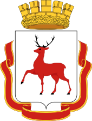 Департамент образования администрации города Нижнего НовгородаМуниципальное бюджетное дошкольное образовательное учреждениеМБДОУ «Детский сад №63 Яблонька»                                 Программа саморазвития         Разработал  Воспитатель:Зубцова Елена Сергеевна                                             Нижний НовгородМесяцНаправления работыСпособы достиженияАнализ достиженийСентябрьРабота с документацией.Изучение методической литературыЗнакомство и анализ документации.Изучила методическую литературу по теме «Обогащение игрового опыта детей, через реализацию образовательного проекта СентябрьПланирование работы  с детьми на новый учебный год.Изучение литературы по проблеме, создания плана работы.Составила план по воспитательно-образовательной работе с детьми Октябрь  НоябрьПодбор и выставка литературы по обогащению игрового опыта детейИзучение литературы по проблеме и подбор соответственно выборуВнедрение изученной литературы по всем образовательным областямОктябрь  НоябрьУчастие педагога в мероприятияхВыступление на педагогическом совете «Значение игры в жизни детей младшего  дошкольного возраста» Оформление выставки для педагогов  «Играем с детьми в сюжетно- ролевые игры»Октябрь  НоябрьУчастие в семинарахПодбор материала по темамСлушатель семинара Н.М.МетеновойОктябрь  НоябрьПодготовка к аттестации:Подбор литературы по теме самообразования.Работа с личной библиотекой, изучение нормативных документовПополнила информационный стенд для родителейДекабрь   Январь Оснащение групповой комнатыОформление уголка группы Пополнила  предметно-пространственную развивающую среду предметами-заместителями Декабрь   Январь Работа с детьмиУчастие в создании выставки на тему: «Воспитание патриотических чувств детей, через ознакомление с природой родного края» рамках ДОУОрганизация выставки детского творчестваФевраль  МартИзучение методик и технологий педагогов в ИнтернетеПодбор материала в интернет ресурсахСайт работников образования:// nsportal.ru/user   Апрель  МайРазработка плана по самообразованию на новый учебный год.Подбор методической литературы.Получила консультацию от старшего воспитателяМесяцНаправления работыСпособы достиженияАнализ достиженийСентябрьРабота с документацией.Изучение методической литературыЗнакомство и анализ документации.Изучила методическую литературу по теме: «Обогащение игрового опыта детей младшей группы, через реализацию образовательного проекта «Моя семья»СентябрьПланирование работы  с детьми на новый учебный год.Изучение литературы по проблеме, создания плана работы, разработка проектаСоставила план по воспитательно-образовательной работе с детьми, реализация проекта ОктябрьНоябрьОрганизация предметно-пространственной развивающей среды в группеПодбор сюжетно-ролевых игрПополнение среды  атрибутами для сюжетно-ролевых игрОктябрьНоябрьПодготовка к аттестации:изучение литературы по теме самообразования.Пополнение  личной библиотеки методической литературой Изучила методическую литература на данную тему, подбор конспектов занятийДекабрьПрохождение курсов по повышению квалификации Подбор материала по темамСлушатель курсов по  программе «Актуальные проблемы дошкольного образования в условиях введения ФГОС ДО Декабрь Оснащение групповой комнатыОформление уголка группы Создание многофункциональной ширмыЯнварь Работа с детьмиУчастие педагога в мероприятияхПодбор материалаСеминар-практикум «Как жили наши предки»Создание картотеки сюжетно-ролевых игр Подбор консультативного материал мля молодых специалистовФевральПроведение круглого стола Подбор материала«Как научить ребенка играть»ФевральУчастие педагога в мероприятияхВыступление на педагогическом совете Презентация ЛЭП букаМартАпрель Изучение методик и технологий педагогов в ИнтернетеПодбор материала в интернет ресурсахИзучила материал на сайтах (см. приложение)   Май Разработка плана по самообразованию на новый учебный год.Подбор методической литературы.МесяцНаправления работыСпособы достиженияАнализ достиженийСентябрьРабота с документацией.Изучение методической литературыЗнакомство и анализ документации.Изучила методическую литературу по теме: Обогащение игрового опыта детей, через реализацию образовательного проектаСентябрьПланирование работы  с детьми на новый учебный год.Изучение литературы по проблеме, создания плана работы.Составила план по воспитательно-образовательной работе с детьми ОктябрьНоябрьПодготовка к аттестации: изучение литературы по теме самообразования.Пополнение  личной библиотеки методической литературой Изготовила Лэпбук «Моя семья»ОктябрьНоябрьРабота с родителямиОбмен опытом по проблеме.Пополнила информационный стенд Декабрь Оснащение групповой комнатыОформление уголка группы Пополнила предметно-пространственную развивающую среду предметами -заместителямиУчастие в конкурсахПомощь в подготовке воспитанников в конкурсах«Игрушка на елку», «Кормушки для птиц»Январь Оформление информационного стенда «Семья. Семейные ценности»Участие педагога в мероприятияхПодбор материалаОткрытый показ «Индивидуальная работа по закреплению ОВД на участке зимой»Оформила информационный стенд для родителейПрезентация нетрадиционного оборудованияФевральМартРазработка консультаций для родителей, проведение семинаровПодбор материала«Счастливая семья-счастливые ребенок»ФевральМартУчастие педагога в мероприятияхУчастие в конкурсе в рамках ДОУ «Лучше папы нет на свете»Создание выставки совместного творчестваАпрель Изучение методик и технологий педагогов в Интернет ресурсахПодбор материала в интернет ресурсахОзнакомилась с материалами  в интернет ресурсах   Май Разработка плана по самообразованию на новый учебный год.Подбор методической литературы.Подготовка материала для проведения педагогического обследования уровня знаний детейСоставление коррекционной работы с детьми с низким уровнем знаний